Til udbyderne af den erhvervsøkonomiske diplomuddannelse (HD-uddannelsen)Uddannelses- og Forskningsstyrelsen sender hermed udkast til ny bekendtgørelse om den erhvervsøkonomiske diplomuddannelse (HD-uddannelsen) i ekstern høring. Neden for følger en mere detaljeret gennemgang af de enkelte bestemmelser i bekendtgørelsesudkastet.Styrelsen skal anmode om, at eventuelle bemærkninger til høringsudkastet sendes til ufs-hoering@ufm.dk, cc. Rikke Lise Simested med reference til sag 2023-14448 senest Torsdag den 25. april 2024Spørgsmål til høringsudkastet bedes rettet til specialkonsulent Torsten Asmund Sørensen på e-mail:  toso@ufm.dk eller mobil: 7231 86 25. Høringen er også offentliggjort på Høringsportalen. Høringssvar fra ikke-ministerielle høringsparter offentliggøres på Høringsportalen efter høringsfristens udløb. Ved afgivelse af høringssvar samtykker høringsparten i, at vedkommendes høringssvar, inkl. navn og evt. angivet adresse eller e-mailadresse, offentliggøres på Høringsportalen efter endt høring. Gennemgang af de enkelte bestemmelserStyrelsen bemærker indledningsvist, at uddannelsesnavnene: HD 1. del og HD 2. del er reguleret af lov om videregående uddannelse (videreuddannelsessystemet) for voksne, hvorfor det er de uddannelsesnavne, som anvendes i bekendtgørelsen og skal anvendes, når uddannelsesinstitutionerne f.eks. udbyder/markedsfører uddannelserne eller dele heraf.§ 1: Omformulering i overensstemmelse med lovforarbejderne til lov om videregående uddannelse (videreuddannelsessystemet) for voksne (kaldet: VFV-loven), hvoraf det fremgår, at ”…HD 2. del udgør en diplomuddannelse under videreuddannelsessystemet. HD 1. del vil i relation til videreuddannelsessystemet få status som et indgangsforløb til diplomuddannelsen…”. Formålsbestemmelsen fra diplombekendtgørelsen, som ligeledes vurderes relevant for HD-uddannelsen, er samtidigt indføjet.§ 6: Det bemærkes, at lovbemærkningerne til VFV-loven rummer mulighed for optjening af relevant erhvervserfaring sideløbende med gennemførelse af f.eks. HD 1. del. Dette beror på en formodning om, at den erhvervserfaring, som eksempelvis opnås sideløbende med HD 1. del, er så relevant, at den kan medregnes i de mindst 2 års erhvervserfaring, som er en forudsætning for optagelse på HD 2. del.  Det følger af lovbemærkningerne til VFV-loven, at kravet om 2 års erhvervserfaring er et mindstekrav. Dvs. at det alene er kravet om, at 2 års relevant erhvervserfaring skal være gennemført efter adgangsgivende uddannelse, der kan fraviges. Det er derfor styrelsens vurdering, at optjening af erhvervserfaring samtidigt med gennemførelse af f.eks. HD 2. del vil kræve enten særlig lovhjemmel ala diplomuddannelsen i skat, eller at erhvervserfaringen er tilsvarende relevant for den pågældende HD-uddannelse, at den vil kunne sidestilles med optjening af erhvervserfaring under HD 1. del. § 9: Stk. 2 er udgået, ligesom stk. 3, 1. pkt. hvori var anført, at hvert modul afsluttes med en prøve med individuel bedømmelse. Det bemærkes, at § 10, stk. 1, i bekendtgørelse nr. 863 af 14. juni 2022 om eksamen og prøver i professions- og erhvervsrettede videregående uddannelser (Eksamensbekendtgørelsen) fastsætter, at alle uddannelseselementer afsluttes med en eksamen.§ 11: Stk. 2, nr. 6 og stk. 3, er udgået. Det bemærkes, at der var tale om dobbeltregulering, idet eksamensbekendtgørelsens § 33 fastsætter, hvad uddannelsens studieordning skal indeholde oplysninger om vedrørende eksamen og prøver.§ 14: Ny stk. 2, der fastsætter, at bachelorprojekter eller kandidatspecialer ikke kan meritoverføres til HD.§ 15: Det er præciseret, at klager over uddannelsesinstitutionens afgørelser om afslag på adgang til optagelse på HD-uddannelsen, kan påklage til Uddannelses- og Forskningsstyrelsen.§ 16: Ny bestemmelse, som fastsætter klageadgang til Kvalifikationsnævnet for klager over uddannelsesinstitutionens afgørelser vedr. merit, jf. § 14.Styrelsen skal desuden bemærke, at udbud af HD-uddannelsen også er reguleret af reglerne i bekendtgørelse nr. 1823 af 28. december 2023 om åben uddannelse på videregående niveau (ÅU-bekendtgørelsen, som bl.a. indeholder regler om aflysning af undervisning pga. ringe søgning, se § 10 i ÅU-bekendtgørelsen.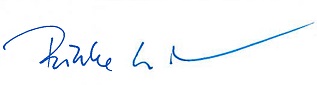 Med venlig hilsenRikke Lise SimestedSpecialkonsulentHøring vedrørende ændringer i HD-bekendtgørelsen